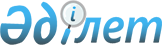 Мүгедектер үшін жұмыс орындарына квота белгілеу туралы
					
			Күшін жойған
			
			
		
					Шығыс Қазақстан облысы Бородулиха ауданы әкімдігінің 2016 жылғы 17 қарашадағы № 231 қаулысы. Шығыс Қазақстан облысының Әділет департаментінде 2016 жылғы 28 желтоқсанда № 4781 болып тіркелді. Күші жойылды - Шығыс Қазақстан облысы Бородулиха ауданы әкімдігінің 2019 жылғы 26 наурыздағы № 80 қаулысымен
      Ескерту. Күші жойылды - Шығыс Қазақстан облысы Бородулиха ауданы әкімдігінің 26.03.2019 № 80 қаулысымен (алғашқы ресми жарияланған күнінен кейін күнтізбелік он күн өткен соң қолданысқа енгізіледі).

      РҚАО-ның ескертпесі.

      Құжаттың мәтінінде түпнұсқаның пунктуациясы мен орфографиясы сақталған.

      "Қазақстан Республикасындағы жергілікті мемлекеттік басқару және өзін - өзі басқару туралы" Қазақстан Республикасының 2001 жылғы 23 қаңтардағы Заңының 31 бабы 1-тармағының 14) тармақшасына, "Қазақстан Республикасында мүгедектерді әлеуметтік қорғау туралы" Қазақстан Республикасының 2005 жылғы 13 сәуірдегі Заңының 31 бабының 1) тармақшасына, "Халықты жұмыспен қамту туралы" Қазақстан Республикасының 2016 жылғы 6 сәуірдегі Заңының 9 бабының 6) тармақшасына сәйкес, Бородулиха ауданының әкімдігі ҚАУЛЫ ЕТЕДІ:

      1. Ауыр жұмыстарды, еңбек жағдайлары зиянды, қауіпті жұмыс орындарын есептемегенде, жұмыс орындары санының екіден төрт пайызға дейінгі мөлшерінде мүгедек үшін жұмыс орындарына осы қаулының қосымшасына сәйкес квота белгіленсін. 

      2. Осы қаулының орындалуын бақылау аудан әкімінің орынбасары Е.Ж.Селихановқа жүктелсін.

      3. Осы қаулы алғашқы ресми жарияланған күнінен кейін күнтізбелік он күн өткен соң қолданысқа енгізіледі. Мүгедектерді жұмысқа орналастыру үшін жұмыс орындары квотасының мөлшері
      Ескерту. Қосымша жаңа редакцияда - Шығыс Қазақстан облысы Бородулиха ауданы әкімдігінің 07.11.2017 № 208 қаулысымен (алғашқы ресми жарияланған күнінен кейін күнтізбелік он күн өткен соң қолданысқа енгізіледі).
					© 2012. Қазақстан Республикасы Әділет министрлігінің «Қазақстан Республикасының Заңнама және құқықтық ақпарат институты» ШЖҚ РМК
				
      Аудан әкімінің м.а.

К. Бичуинов
Бородулиха ауданы әкімдігінің 
2016 жылғы "17" қараша 
№ 251 қаулысына қосымша
Ұйым жұмыскерлерінің тізімдік саны

 
Жұмыс орындары квотасының мөлшері (%)
елуден жүз адамға дейін
2

 
жүз бірден екі жүз елу адамға дейін
3

 
екі жүз елу бірден жоғары
4

 